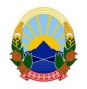  Република Македонија    И З В Р Ш И Т Е Л                                                                 	                                        Павел Томашевски именуван за подрачјето     на Основниот суд    Скопје 1 и Скопје 2ул. 11 Октомври бр.23 А-2/4                              			                                И.бр.746/2016      тел.02 31-31-800                  Извршителот Павел Томашевски од Скопје, ул.11 Октомври бр.23А-2/4 врз основа на барањето за спроведување на извршување од доверителот Марјан Димовски од Скопје со живеалиште на  бул.АСНОМ бр.42/1-50,  засновано на извршната исправа ОДУ 461/2014 од 11.09.2014 година на Нотар Насер Зибери, против должникот Авдиљ Смајљи од Скопје со живеалиште на ул. Кримска бр.50 А, за спроведување на извршување во вредност 615.046,00 денари на ден 09.01.2018 година го донесува следниот:                                                                                                                                                                                З А К Л У Ч О КЗА УСНА ЈАВНА ПРОДАЖБА(врз основа на член 167 став 1, член 169 став 1 и член 170 став 1  од Законот за извршување)Сл. весник на РМ бр.35/2005, 50/2006,129/2006, 8/2008, 83/2009, 50/2010, 83/2010, 88/2010, 171/2010, 148/2011 и 187/2013 а во врска со чл.265 од ЗИ Сл. Весник бр.72/2016)	СЕ ОПРЕДЕЛУВА ПРВА продажба со усно јавно наддавање на недвижноста запишана во Имотен лист број 1929 за КО Центар 1, при Агенција за катастар на недвижности на Р.М. - Центар за катастар на недвижности на град Скопје, со сите припадоци и прирастоци  со следните ознаки:- КП 4780, дел 0, адреса 130 бр.50А. Бр.на згр.1, нам. На згр. Стан во семејна зграда, влез 001, кат ПР, број 001, со површина од 13 м2;- КП 4780, дел 0, адреса 130 бр.50А. Бр.на згр.1, нам. На згр. Стан во семејна зграда, влез 002, кат СУ, број 002, со површина од 18 м2;- КП 4781, дел 0, адреса 130 бр.50А. Бр.на згр.1, нам. На згр. Стан во семејна зграда, влез 002, кат ПР, број 001, со површина од 45 м2;- КП 4781, дел 0, адреса 130 бр.50А. Бр.на згр.1, нам. На згр. Стан во семејна зграда, влез 002, кат СУ, број 001, со површина од 17 м2;или вкупна внатрешна површина 93м2,  кој се наоѓа во сопственост на должник Авдиљ Смајљи.Продажбата ќе се одржи на ден 30.01.2018 година во 12.00 часот во просториите на извршител Павел Томашевски од Скопје, ул. 11 Октомври бр.23 А-2/4, Скопје, тел: 02 - 3 131 800.Почетната вредност на недвижноста, утврдена со заклучок на извршителот И.бр.746/2016,  изнесува 82.865,00 евра во денарска противредност по среден курс на НРБМ на денот на продажбата, како почетна цена за продажба на недвижноста, под која недвижноста не може да се продаде на првото јавно наддавање.Недвижноста е оптоварена со следните товари и службености: заложно право во корист на доверителот. Должникот кој како сопственик домува во продадената семејна станбена зграда или стан не го задржува правото да домува тука и е должен зградата односно станот да ги испразни во рок од 60 дена од денот на донесувањето на Заклучокот за продажба, а ако тоа не го стори, извршителот на предлог од купувачот присилно ќе го изврши испразнувањето  на зградата односно станот. 	На јавното наддавање можат да учествуваат само лица кои претходно положиле гаранција која изнесува 1/10(една десеттина) од утврдената вредност на недвижноста. Уплатата на паричните средства на име гаранција се врши на жиро сметката од извршителот со бр. 250015000107465 која се води кај Шпаркасе Банка АД Скопје и даночен број 5032010500297, повикување на број И.бр.746/2016, најдоцна 1 (еден) ден пред продажбата.	Даночните обврски по основ на продажбата паѓаат на товар на купувачот.	На понудувачите чија понуда не е прифатена, гаранцијата им се враќа веднаш по заклучувањето на јавното наддавање. Најповолниот понудувач-купувач на недвижноста е должен да ја положи вкупната цена на недвижноста, во рок од 15 дена од денот на продажбата, во спротивно ќе се определи нова продажба, а од положената гаранција ќе се намират трошоците на новата продажба  и ќе се надомести разликата меѓу цената постигната на поранешната и на новата продажба.	Овој заклучок ќе се објави во следните средства за јавно информирање дневен весник Нова Македонија.	Заклучокот ќе се достави до странките, заложните доверители, до учесниците во постапката, до лицата кои имаат запишано или законско право на првенство на купување и до надлежниот орган на управата.			        	  										               И З В Р Ш И Т Е Л   								                                                                     ПАВЕЛ ТОМАШЕВСКИ